                              TOWN OF BRIDGTON 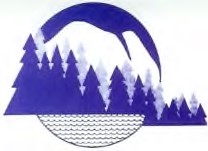 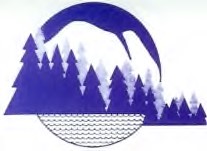                  DEPUTY TOWN MANAGER’S REPORT                                     August 11, 2020HAZY, HOT AND HUMID!!  With the forecast in the high 90’s and high humidity a cooling center has been set up today, Tuesday, August 11, 2020 and tomorrow, Wednesday, August 12, 2020 beginning at 9:00a.m. to 5:00p.m. at the Bridgton Community Center, 15 Depot Street, Bridgton (647-3116) for people to take refuge from the heat.   Masks are required.  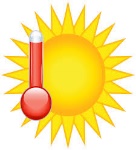 I would like to thank LRTV for their services and technical assistance.  They are a great resource for the town so thank you.  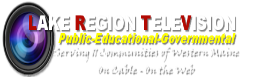 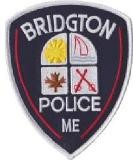 I would like to congratulate Phil Jones, newly appointed Police Chief, and wish him luckI would like to say thank you to Gary Colello, Recreation Director, for a successful summer camp session.  He put in place safety precautions to make sure attendees and staff were safe with check-in stations and sanitizing.  Good job Gary!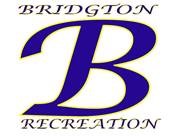 Until next time.…be safe and be well.                                  Respectfully submitted,  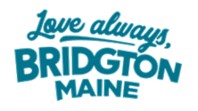 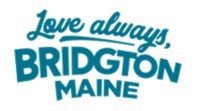                                       Georgiann M. Fleck                                    Deputy Town Manager 